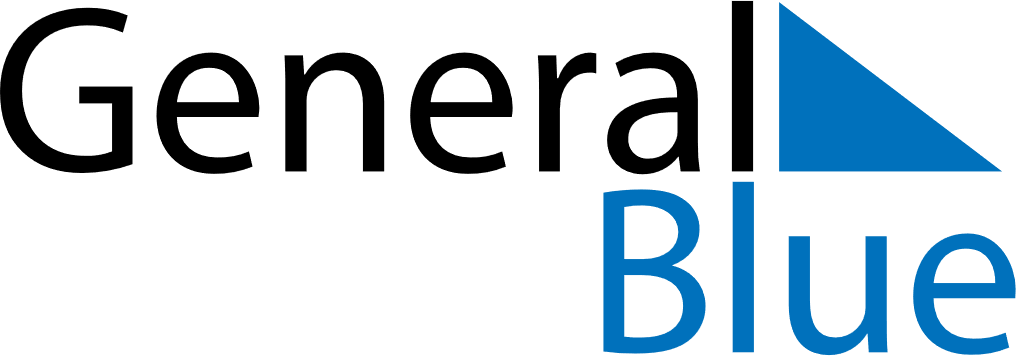 January 2021January 2021January 2021TanzaniaTanzaniaSUNMONTUEWEDTHUFRISAT12New Year’s DayZanzibar Revolution Day345678910111213141516171819202122232425262728293031